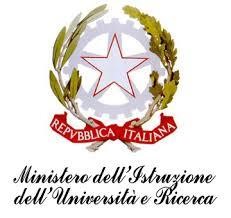 ISTITUTO COMPRENSIVO “J. SANNAZARO”OLIVETO CITRA (SA)Via F. Cavallotti, 15 - Tel. 0828/793037cf. 82005110653 - C.M. SAIC81300De-mail: saic81300d@istruzione.it sito internet: www.olivetocitraic.gov.itPEC: SAIC81300D@PEC.ISTRUZIONE.IT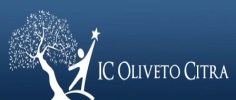 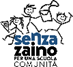 Con questa scheda ci si propone di raccogliere dati e informazioni utili per verificare e valutare gli esiti finali dei progetti inseriti nel PTOF annualità 2018/2019 da compilare e consegnare alla funzione  strumentale Area 1.Discipline interessate:_____________________________________________________________Collaborazioni/Esperti esterni*Se sì                                                                                   a) regolari      b) saltuariDescrizione sintetica degli obiettivi raggiunti_______________________________________________________________________________________________________________________________________________________________________________________________________________________________________ProdottoIl progetto si è concluso con un prodotto finale                                a) si                  b) no Se sì, specificare________________________________________________________________AUTOVALUTAZIONE Quali sono stati gli strumenti di verifica?______________________________________________CRONOPROGRAMMA/ DESCRIZIONE DELLE ATTIVITÀ SVOLTE:_______________________________________________________________________________________________________________________________________________________________________________________________________________________________________________________________________________________________________________________________________________________________________________________________________________________________________________________________________________________________________________________________________________________________________________________________________________________________________________________________________________________________________________________________________________________________________________________________________________________________PROPOSTE Nel caso si intenda ripresentare il progetto nel prossimo a.s., quali miglioramenti si ritiene opportuno apportare?____________________________________________________________________________________________________________________________________________________________________________________                                                                                                                            Responsabile del progetto                                                                                                                    ____________________________ProgettoDocenteClassiN. AlunniDurataOre settimanali